РАЗВЛЕЧЕНИЕ В СТАРШЕЙ ГРУППЕ «ПРОСТЫМИ СЛОВАМИ, С ЛЮБОВЬЮ, О МАМЕ»Составила и провела:Воспитатель Егорова Надежда Геннадьевна.МКДОУ БГО Детский сад № 16 комбинированного вида.г. Борисоглебск, Воронежская область.Цель: Способствовать повышению культурно-нравственного уровня дошкольников. Задачи: Приобщать детей к драматизации, учить партнёрскому взаимодействию.Обогащать творческий опыт при создании подарка для мамы.Воспитывать любовь и уважение к самому дорогому человеку на свете – маме, способствовать воспитанию коллективизма и сплоченности.Форма проведения: конкурсная программа с творческими номерами детей.Оборудование: Плакат с поздравлением для мам , маски для драматизации, аудиозапись песен, 2 палочки с прикреплёнными ленточками (около 5 м.), детские йогурты-4штуки, одноразовые ложки, ватманы-2штуки. Фломастеры, повязки для глаз, подарки для мам.Предварительная работа: Разучивание стихов, песен, изготовление подарков.	Ход мероприятия.Ведущий: Здравствуйте, дорогие гости! Мы сегодня собрались здесь, чтобы отметить чудесный праздник-День матери. Все наши слова и пожелания мы говорим самым нежным, самым заботливым, и, конечно, самым красивым - нашим мамам. Ведь каждый ребёнок очень , очень любит свою маму. Ребёнок: Сегодня я радуюсь каждому дню,	За это , родная , тебя я люблю,	За небо, за солнце, за ветер вокруг,	Тебя я люблю , ты – лучший мой друг.Ведущий: Ребята, в этот праздник поздравления принимают все мамочки. А вы знаете, бывает так, что у ребёнка нет мамы, и он обязательно хочет её найти. Посмотрите историю про маленького мамонтёнка, который искал маму.(Дети показывают мини-спектакль « Мама для мамонтёнка »)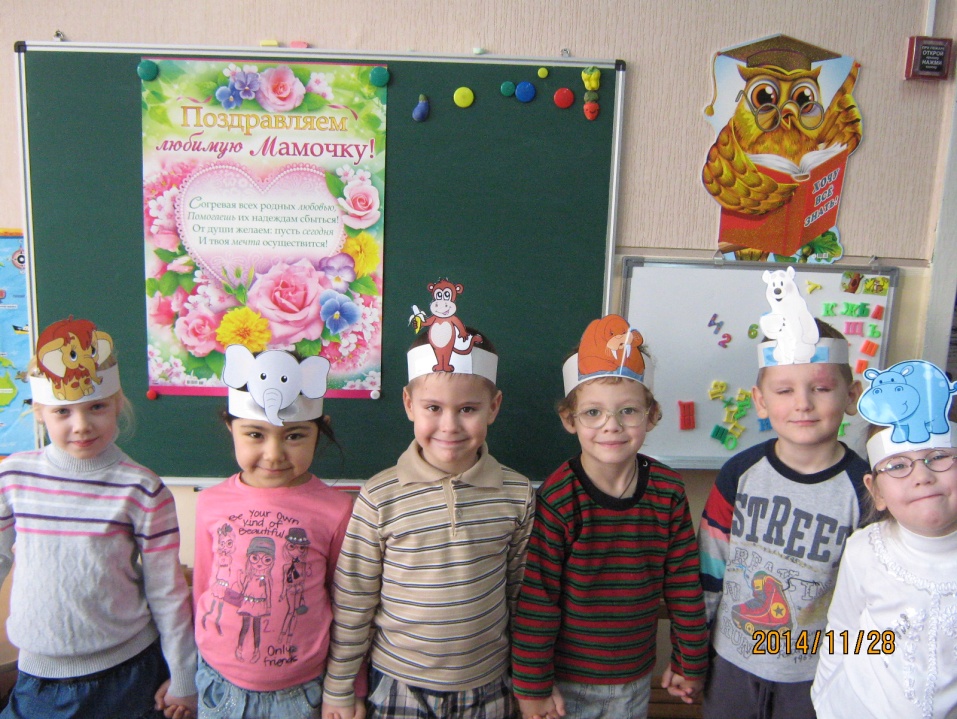 Ведущий: Мы от всей души желаем, чтобы у всех детей на свете была рядом мама.Ребёнок: Мамочка, спасибо, что ты всегда со мной,	За то, что сна не зная, мой бережёшь покой.Ребёнок: Тебе, спасибо, мама, за ласку, за советЗа то, что скажешь прямо, что хорошо, что – нет.Ведущий: Сейчас мы проверим, сможет ли узнать мама своего ребёнка по голосу…( Проводиться игра « Угадай, кто позвал? »)Ведущий: А сейчас разминка для ума. Ваша задача - закончить пословицу.При солнышке- тепло, а при матушке-………..(добро).Нет такого дружка, как родная ………(матушка)Сердце матери лучше солнца ………(греет).Птица радуется весне , а дитя- …….(матери).Без матушки родной и цветы не ярко……..(цветут).Маменька родимая- свеча -……..( неугасимая).Всё вы  дружно угадали!Поиграть  нам не пора ли?Конкурс «Мотальщики »(Готовится  длинная толстая нитка или тонкая верёвка , на разных концах которой закреплены палочки, середина обозначена бантом. Два участника по команде начинают наматывать эту верёвку на палочки. Кто быстрее дойдёт до середины, тот и победит. )Ведущая: Дети хотят подарить вам, дорогие, мамы, песню.Исполняется песня «Самая хорошая»  (муз. В. Иванникова,  сл. О. Фадеевой).Затем  читают  стихи.Ребёнок: Маму очень я люблю и за всё благодарю.Самая красивая мамочка моя, быть всегда послушной обещаю я.Ребёнок: Много мам на белом свете  Их, конечно, любят дети.Но дороже мне одна – это мамочка моя.Ребёнок: Желаем, что б заботы каждый деньС лица улыбку не сгоняли,Что б приходили вы с работы без тени грусти и печали.Ребёнок:  Желаем, что б сбывались все надежды,Как можно раньше и быстрей,Что б были вы такими же, как прежде, Но только чуточку повеселей.Ведущий: Ну, что ж ,милые мамы, пришло время утолить голод ваших детей, но с закрытыми глазами.Проводиться конкурс « Накорми ребёнка» (Готовятся йогурты, одноразовые ложки. Мамы с завязанными глазами кормят детей).Ведущий: Ваши дети подросли,Многое умеют.Мама, мама, посмотри-оденусь я быстрее.Конкурс для детей « Надень все вещи правильно».( Элементы одежды готовятся для всех участников одинаковые)Ведущий: Вот , видите, какие взрослые ваши дети? Они всё могут делать сами. Дети, а давайте проверим , умеют ли наши мамы рисовать, и попросим нарисовать портрет своего ребёнка?Конкурс: « Моя мама – художник»(Мамы  маркером  или  фломастером  рисуют  своего  ребёнка  на  листе  бумаги,  прикреплённого на мольберте.  Готовые  портреты  они забирают на память).Ведущий:  Спасибо вам, дорогие мамы, что  вы есть.За доброту и внимание, за отзывчивость и понимание.И пусть тёплый ветерок  сдует с сердца горести осадок,И пусть детский голосок только смехом нарушает ваш порядок.Звучит музыка «Вальс цветов» из балета «Щелкунчик» муз. Чайковского.Дети дарят мамам подарки , приглашая на вальс.( Дети танцуют вальс с мамами) 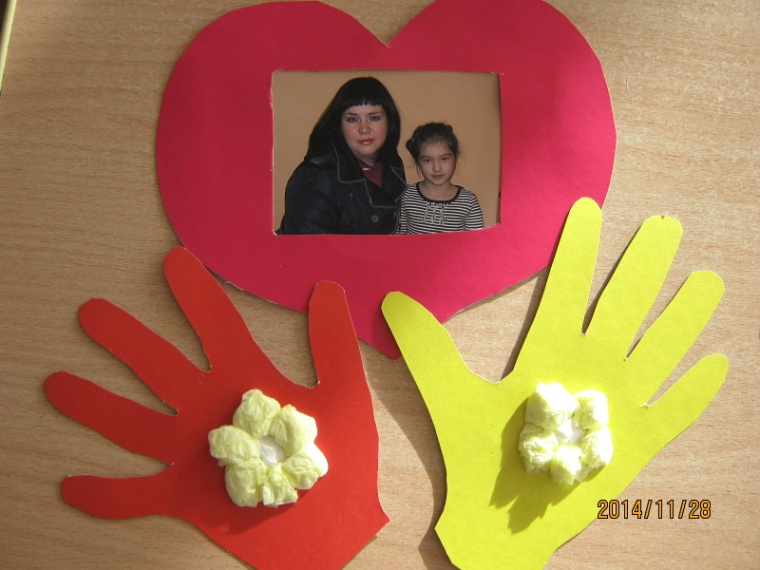 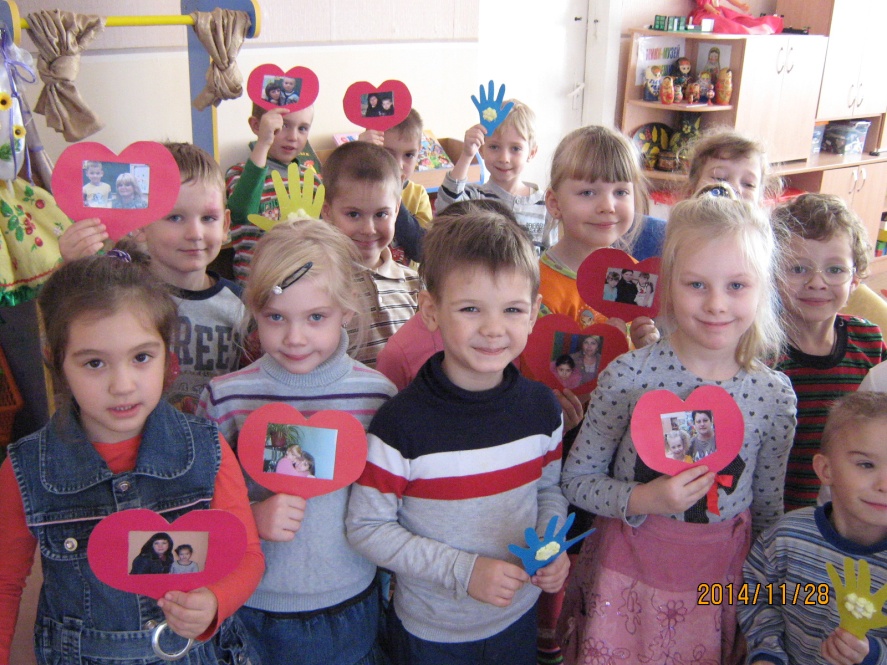 